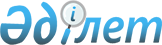 О некоторых актах акимата Актюбинской областиПостановление акимата Актюбинской области от 12 января 2016 года № 5      В соответствии со статьями 27, 37 Закона Республики Казахстан от 23 января 2001 года "О местном государственном управлении и самоуправлении в Республике Казахстан" акимат Актюбинской области ПОСТАНОВЛЯЕТ:

      Признать утратившим силу некоторые постановления акимата Актюбинской области согласно приложению к настоящему постановлению. 

 Перечень постановлений акимата Актюбинской области утративших силу:      1. Постановление акимата Актюбинской области от 14 мая 2014 года № 148 "Об утверждении Правил определения расчетных ставок арендной платы за коммунальное имущество Актюбинской области, передаваемое в имущественный наем (аренду)" (зарегистрированное в Реестре государственной регистрации нормативных правовых актов № 3918, опубликованное 10 июня 2014 года в газетах "Ақтөбе" и "Актюбинский вестник");

      2. Постановление акимата Актюбинской области от 17 октября 2014 года № 367 "О внесении изменений и дополнения в постановление акимата Актюбинской области от 14 мая 2014 года № 148 "Об утверждении Правил определения расчетных ставок арендной платы за коммунальное имущество Актюбинской области, передаваемое в имущественный наем (аренду)" (зарегистрированное в Реестре государственной регистрации нормативных правовых актов № 4048, опубликованное 4 ноября 2014 года в газетах "Ақтөбе" и "Актюбинский вестник");

      3. Постановление акимата Актюбинской области от 23 февраля 2015 года № 61 "О внесении изменений и дополнения в постановление акимата Актюбинской области от 14 мая 2014 года № 148 "Об утверждении Правил определения расчетных ставок арендной платы за коммунальное имущество Актюбинской области, передаваемое в имущественный наем (аренду)" (зарегистрированное в Реестре государственной регистрации нормативных правовых актов № 4234, опубликованное 27 марта 2015 года в газетах "Ақтөбе" и "Актюбинский вестник").


					© 2012. РГП на ПХВ «Институт законодательства и правовой информации Республики Казахстан» Министерства юстиции Республики Казахстан
				
      Аким Актюбинской области

Б.Сапарбаев
Приложение 
к постановлению акимата 
Актюбинской области 
от 12 января 2016 года № 5